Publicado en  el 27/01/2017 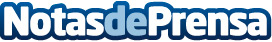 Yoigo anuncia un cambio en las condiciones generales de su tarifa Sinfín y genera gran revuelo en sus usuarios Desde el primer momento, la compañía ha ido modificando el servicio pero es ahora cuando considera que sus clientes han hecho un uso abusivo y ha decidido poner límites Datos de contacto:Nota de prensa publicada en: https://www.notasdeprensa.es/yoigo-anuncia-un-cambio-en-las-condiciones Categorias: Comunicación E-Commerce Innovación Tecnológica http://www.notasdeprensa.es